от 13.06.2018  № 725О внесении изменения в постановление администрации Волгограда от 06 июня 2018 г. № 703 «О праздновании Дня России»Руководствуясь статьями 7, 39 Устава города-героя Волгограда, администрация ВолгоградаПОСТАНОВЛЯЕТ:1. Внести изменение в план мероприятий, посвященных празднованию Дня России, утвержденный постановлением администрации Волгограда от 06 июня 2018 г. № 703 «О праздновании Дня России», изложив пункт 1 в следующей редакции:2. Настоящее постановление вступает в силу со дня его подписания и подлежит опубликованию в установленном порядке.3. Контроль за исполнением настоящего постановления возложить на управляющего делами администрации Волгограда Алтухова Е.А.Глава администрации                                                                         В.В.ЛихачевРазослано: в САДД «ДЕЛО»: главе администрации Волгограда, управляющему делами администрации Волгограда, контрольному управлению администрации Волгограда, правовому управлению администрации Волгограда, управлению по координации массовых мероприятий и взаимодействию с правоохранительными органами администрации Волгограда, департаменту городского хозяйства администрации Волгограда, комитету по культуре администрации Волгограда, комитету гражданской защиты населения администрации Волгограда, управлению по взаимодействию со средствами массовой информации администрации Волгограда, управляющему делами Волгоградской городской Думы, ООО «ВИП системы», ООО «Информационный ключ»;на бумажном носителе: управлению по координации массовых мероприятий и взаимодействию с правоохранительными органами администрации Волгограда, управлению по взаимодействию со средствами массовой информации администрации Волгограда – 2, МАУ «Информационное агентство Волгограда», управлению Министерства внутренних дел Российской Федерации по городу Волгограду, МУП «Метроэлектротранс» г. Волгограда, МУП «Волгоградское пассажирское автотранспортное предприятие № 7», прокурору Волгограда, МБУ «Северное»бс (гн)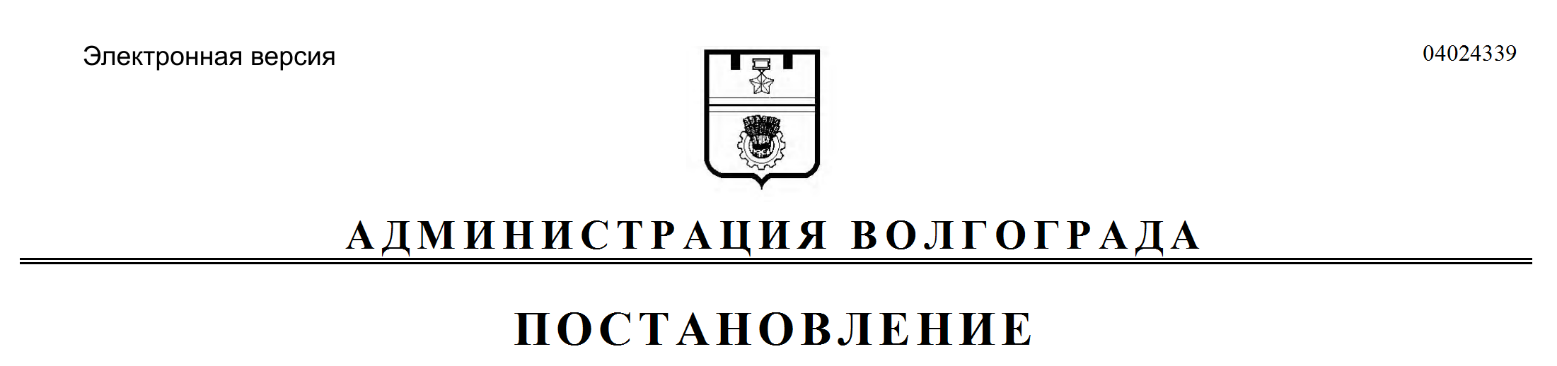 №п/пНаименование мероприятияДата и времяпроведениямероприятияМесто проведения мероприятияОтветственный123451.Мероприятия, посвященные Дню России:работа интерактивных площадок:спортивная площадка «Функциональное многоборье»,студия «Ералаш»,акции «Цветы России», «Птицы России»,мастер-классы,турнир по воркауту,показательные выступления по велотриалу,игровая площадка по панна-футболу, выставка работ ху-12 июня 2018 г.09.00–21.00Мемориальный парк на Мамаевом курганеУправление по координации массовых мероприятий и взаимодействию с правоохранительными органами администрации Волгограда, комитет по культуре администрации Волгограда, комитет молодежной политики и туризма администрации Волгограда, департамент по образованию администрации Волгограда, комитет по 12345дожественных школ Волгограда, мастер-классы от преподавателей.Ежегодный городской конкурс авторской песни «Серебряные струны».Праздничный концерт14 июня 2018 г.18.00–20.0020.00–22.00физической культуре и спорту администрации Волгограда, администрация Центрального района Волгограда, муниципальное автономное учреждение «Информационное агентство Волгограда»